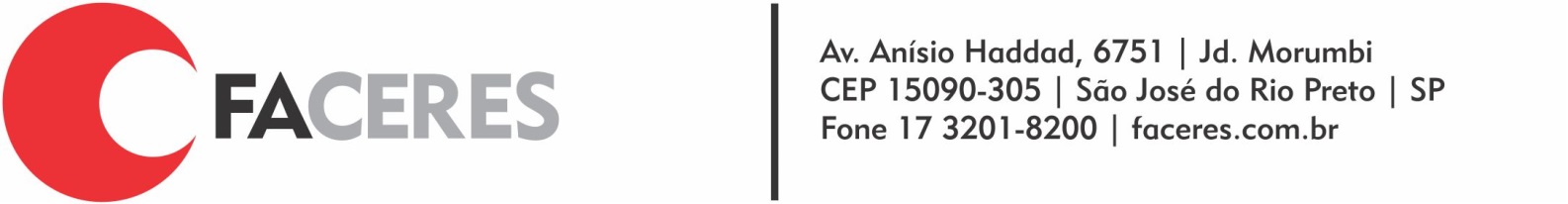 CALENDÁRIO DE REUNIÕESCEUA – FACERES2017/2	As reuniões serão mensais de quarta-feira:DATAHORÁRIOLOCAL23/08/201711h30Faceres – Sala 220/09/2017	11h30	Faceres – Sala 218/10/201711h30Faceres – Sala 208/11/201711h30Faceres – Sala 206/12/201711h30Faceres – Sala 2